ATZINUMS Nr. 22/8-3.10/221par atbilstību ugunsdrošības prasībāmAtzinums iesniegšanai derīgs sešus mēnešus.Atzinumu var apstrīdēt viena mēneša laikā no tā spēkā stāšanās dienas augstākstāvošai amatpersonai:Atzinumu saņēmu:20____. gada ___. ___________DOKUMENTS PARAKSTĪTS AR DROŠU ELEKTRONISKO PARAKSTU UN SATURLAIKA ZĪMOGU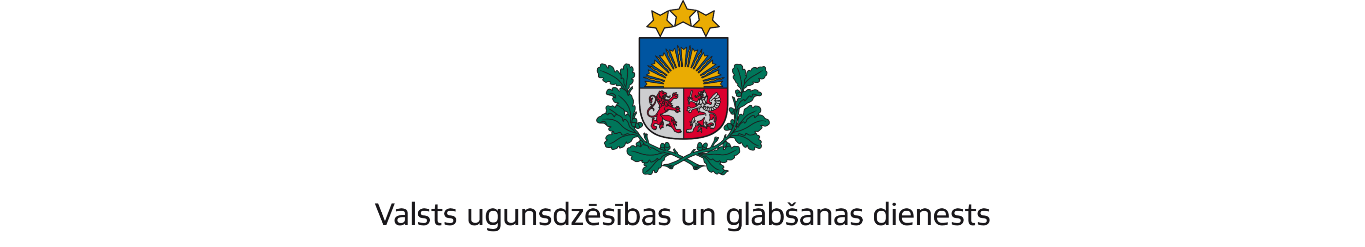 RĪGAS REĢIONA PĀRVALDEJaunpils iela 13, Rīga, LV-1002; tālr.: 67209650, e-pasts: rrp@vugd.gov.lv; www.vugd.gov.lvRīgaVecumnieku Sporta skola(izdošanas vieta)(juridiskās personas nosaukums vai fiziskās personas vārds, uzvārds)09.06.2023.Reģistrācijas nr.: 4571902819(datums)(juridiskās personas reģistrācijas numurs)Rīgas iela 45,Vecumnieki,Vecumnieku pagasts, Bauskas novads, LV-3933(juridiskās vai fiziskās personas adrese)1.Apsekots: Baldones vidusskolas sporta komplekss (turpmāk – nometnes telpas)(apsekoto būvju, ēku vai telpu nosaukums)2.Adrese: Iecavas iela 2 , Baldone , Ķekavas novads , LV-21253.Īpašnieks (valdītājs): Ķekavas novada pašvaldība(juridiskās personas nosaukums vai fiziskās personas vārds, uzvārds)reģistrācijas nr.: 90000048491, Gaismas iela 19, K-9-1, Ķekava, Ķekavas novads, LV-2123.(juridiskās personas reģistrācijas numurs un adrese vai fiziskās personas adrese)4.Iesniegtie dokumenti: Raivja Melgaiļa 2023. gada 19.maija iesniegums nr. 22/8-1.5.1/12755.Apsekoto būvju, ēku vai telpu raksturojums: Nometnes telpas izvietotas Baldones vidusskolas 3stāvu sporta kompleksa pirmā stāva vieglatlētikas zālē. Nometnes telpas ir aprīkotas ar automātisko ugunsgrēka atklāšanas un trauksmes signalizācijas sistēmu.6.Pārbaudes laikā konstatētie ugunsdrošības prasību pārkāpumi: Normatīvo aktu ugunsdrošības prasību pārkāpumi netika konstatēti.7.Slēdziens: Objekts atbilst ugunsdrošības prasībām.8.Atzinums izsniegts saskaņā ar: Ministru kabineta 2009.gada 1.septembra noteikumu Nr.981 “Bērnu nometņu organizēšanas un darbības kārtība” 8.5.apakšpunkta prasībām.(normatīvais akts un punkts saskaņā ar kuru izdots atzinums)9.Atzinumu paredzēts iesniegt: Izglītības satura centrā(iestādes vai institūcijas nosaukums, kur paredzēts iesniegt atzinumu)Valsts ugunsdzēsības un glābšanas dienesta Rīgas reģiona pārvaldes priekšniekam, Jaunpils ielā 13, Rīgā, LV-1002.(amatpersonas amats un adrese)Valsts ugunsdzēsības un glābšanas dienesta Rīgas reģiona pārvaldes Baldones posteņa komandierisJ.Grīviņš(amatpersonas amats)(paraksts)(v. uzvārds)Elektroniski parakstīts, nosūtīts uz epastu: raivis10m@inbox.lv(juridiskās personas pārstāvja amats, vārds, uzvārds vai fiziskās personas vārds, uzvārds; vai atzīme par nosūtīšanu)(paraksts)